 Ejercicio 4 – ARTIP CapacitaciónΑρχή φόρμαςInvestigación Legal Autoevaluación ejercicio para la Investigación Legal 
Pregunta: 1Pregunta: 1Pregunta: 1Pregunta: 1Tras recepción del informe realizado por la comisión de indagación, el Estado debe…
Tras recepción del informe realizado por la comisión de indagación, el Estado debe…
Tras recepción del informe realizado por la comisión de indagación, el Estado debe…
Tras recepción del informe realizado por la comisión de indagación, el Estado debe…
OpciónRespuesta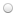 fijar una audiencia con la presunta víctima de tortura.responder públicamente al informe.proceder a la evaluación de la credibilidad y plausibilidad del informe.Pregunta: 2Pregunta: 2Pregunta: 2Pregunta: 2¿Cúal de las siguientes respuestas no constituye un propósito de una investigación y documentación eficaces de la tortura? 
¿Cúal de las siguientes respuestas no constituye un propósito de una investigación y documentación eficaces de la tortura? 
¿Cúal de las siguientes respuestas no constituye un propósito de una investigación y documentación eficaces de la tortura? 
¿Cúal de las siguientes respuestas no constituye un propósito de una investigación y documentación eficaces de la tortura? 
OpciónRespuestaEstablecer y reconocer la responsabilidad de las personas y de losEstados.Colectar pruebas para demostrar la inocencia del presunto perpetrador.Facilitar el procesamiento.Identificar las medidas necesarias para prevenir recurrencia.Pregunta: 3Pregunta: 3Pregunta: 3Pregunta: 3¿Cúal es la medida considerada como esencial para posibilitar la denuncia de la tortura a las víctimas? 
¿Cúal es la medida considerada como esencial para posibilitar la denuncia de la tortura a las víctimas? 
¿Cúal es la medida considerada como esencial para posibilitar la denuncia de la tortura a las víctimas? 
¿Cúal es la medida considerada como esencial para posibilitar la denuncia de la tortura a las víctimas? 
OpciónRespuestaPedir la autorización al Ministerio de Salud.Recibir un consentimiento informado de la víctima.Contactar la familia de la víctimaPedir la presencia de un funcionario del gobierno o de un agente de seguridad.Pregunta: 4Pregunta: 4Pregunta: 4Pregunta: 4¿En qué caso es necesario establecer una comisión de indagación especial (mecanismo de indagación especial e imparcial)? 
¿En qué caso es necesario establecer una comisión de indagación especial (mecanismo de indagación especial e imparcial)? 
¿En qué caso es necesario establecer una comisión de indagación especial (mecanismo de indagación especial e imparcial)? 
¿En qué caso es necesario establecer una comisión de indagación especial (mecanismo de indagación especial e imparcial)? 
OpciónRespuestaLa víctima solicita la formación de una tal comisión.Se sospecha a funcionarios públicos de estar envueltos en la tortura y se pone en duda su imparcialidad.La Corte Suprema ordena la formación de una tal comisión.Pregunta: 5Pregunta: 5Pregunta: 5Pregunta: 5Lo ideal sería que las entrevistas de presuntas víctimas de la tortura fueran celebradas por: 
Lo ideal sería que las entrevistas de presuntas víctimas de la tortura fueran celebradas por: 
Lo ideal sería que las entrevistas de presuntas víctimas de la tortura fueran celebradas por: 
Lo ideal sería que las entrevistas de presuntas víctimas de la tortura fueran celebradas por: 
OpciónRespuestaun equipo de investigadores cambiantes de diferentes profesiones.el personal de la policía con experiencia psicológica especial.el personal de la prisión.el investigador dirigente formado previamente para el trabajo con víctimas de la tortura.Pregunta: 6Pregunta: 6Pregunta: 6Pregunta: 6¿A cúal contexto debe adaptarse una investigación de la tortura y los malos tratos? 
¿A cúal contexto debe adaptarse una investigación de la tortura y los malos tratos? 
¿A cúal contexto debe adaptarse una investigación de la tortura y los malos tratos? 
¿A cúal contexto debe adaptarse una investigación de la tortura y los malos tratos? 
OpciónRespuestaContexto socialContexto económicoContexto  políticoContexto cultural Pregunta: 7Pregunta: 7Pregunta: 7Pregunta: 7¿Qué se debe considerar al entrevistar a una víctima de la tortura? 
¿Qué se debe considerar al entrevistar a una víctima de la tortura? 
¿Qué se debe considerar al entrevistar a una víctima de la tortura? 
¿Qué se debe considerar al entrevistar a una víctima de la tortura? 
OpciónRespuestaLas preguntas se deben poder contestar con “sí” o “no”.Las preguntas deben ser preguntas no sugerentes (preguntas abiertas).El investigador no debe hacer preguntas sino dejar hablar a la presunta víctima.Las preguntas deben ser preguntas a respuesta corta por ser limitado el tiempo de la entrevista.Pregunta: 8Pregunta: 8Pregunta: 8Pregunta: 8Existen varios aspectos fundamentales de una investigación rigurosa e imparcial de la tortura. ¿Cúal no forma parte de ellos?  Existen varios aspectos fundamentales de una investigación rigurosa e imparcial de la tortura. ¿Cúal no forma parte de ellos?  Existen varios aspectos fundamentales de una investigación rigurosa e imparcial de la tortura. ¿Cúal no forma parte de ellos?  Existen varios aspectos fundamentales de una investigación rigurosa e imparcial de la tortura. ¿Cúal no forma parte de ellos?  OpciónRespuestaObtención de pruebas físicas.Obtención de pruebas médicas.Obtención de fotografías de las lesiones.Obtención de informaciones sobre acusaciones penales contra la presunta víctima de la tortura.Pregunta: 9Pregunta: 9Pregunta: 9Pregunta: 9¿Cual medida puede aumentar el éxito de las comisiones de indagación? ¿Cual medida puede aumentar el éxito de las comisiones de indagación? ¿Cual medida puede aumentar el éxito de las comisiones de indagación? ¿Cual medida puede aumentar el éxito de las comisiones de indagación? OpciónRespuestaDefinir el objeto de la investigación especificando el mandato en su autorización. Implicar a autoridades gubernamentales en el proceso de investigación. Documentar el resultado de la investigación en informes confidenciales.Pregunta: 10Pregunta: 10Pregunta: 10Pregunta: 10¿Cuáles son los criterios para la selección de miembros de la comisión? 
¿Cuáles son los criterios para la selección de miembros de la comisión? 
¿Cuáles son los criterios para la selección de miembros de la comisión? 
¿Cuáles son los criterios para la selección de miembros de la comisión? 
OpciónRespuestaTítulo académico y publicaciones relativas a la tortura y al maltrato. Imparcialidad, competencia e independencia personal.Antigua víctima de la tortura o del maltrato.Miembro de una profesión legal.